Curriculum VitaeMAHTAABMAHTAAB.360544@2freemail.com 	
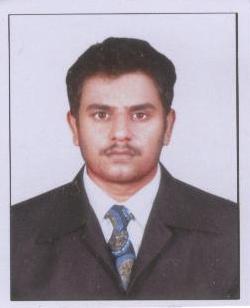 Career Objective: Seeking for a challenging position where I can utilize more of my vast knowledge and to meet my competencies, capabilities, skills and education and professional experiences.Professional Profile:  A professional who is capable of dealing with people of various levels and has an interpersonal skills and easy blends with in a team. Easily adjusts on a different environment. Has initiative and can work independently under pressure.Professional Employment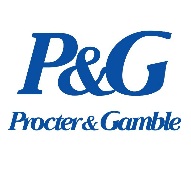 Proctor and Gamble (2014 – 2016)Customer ConsultantDuties & ResponsibilitiesGreeting & welcoming all potential and existing customers to the store. Matching the customer’s needs to the right product. Willing to approach customers and able to close a sale. Working as part of the sales team providing excellent customer service. Taking customer payments in cash or via credit cards. Excellent product knowledge. Occasionally negotiating with customers on price. Dealing with and resolving customer complaints and concerns. Building a great rapport with customers. Having team meeting and sharing best practice ideas with colleagues.Adherence to all Company policies and procedures. Maintaining very high merchandising standards. Analyzing sales statistics and determining sales potential & inventory requirements.Unilever (Aug 2012 – 2014)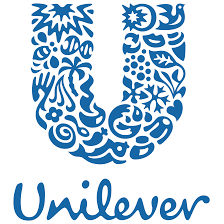 Outlet ManagerDuties & ResponsibilitiesDriving and maximizing the sales and profitability of the store to achieve growth. Monitoring and review staff and store performance on a regular basis. Driving sales through maximizing team performance. Organizing, preparing and arranging promotional materials and displays. Maximizing sales through effective merchandising. Leading by example in all aspects of the role. Recruiting, training, supervising and appraising staff. Maintaining accurate statistical and financial records.Creating a combination of real value for money and outstanding customer service.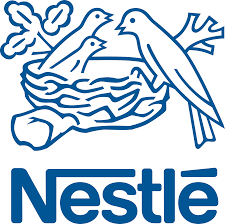 Nestle (2011 – 2012)Customer Services ExecutiveDuties & ResponsibilitiesResponding promptly to customer enquiries in person or via telephone, letter, and email – always in a professional & efficient manner. Using the in-house system to record necessary information and instigate actions as required. Processing orders, forms, applications and requests for information. Dealing efficiently with questions and queries from customers. Keeping up to date with all the company's products, services and procedures. Directing requests and unresolved issues to other colleagues. Maintaining up to date paper and computer based files and administrative systems. Promoting the company’s products and services to customers. Handling objections professionally.Academic and Professional QualificationsBachelors in Business Administration FSC – Pre EngineeringElectrical EngineeringOther Trainings Customer Services Training Facilities Management TrainingRetails / Sales TrainingHealth and Safety TrainingMS Office 2007/2010Personal InformationDate of Birth:	1st January 1994Citizenship: 	PakistanVisa Status: 	Long-term visitGender: 	MaleMarital Status: 	SingleCustomer ServiceCustomer SatisfactionTeambuilding &ManagementEnhancementTrainingComplaint Handling &Front-End SupervisionCost-ReductionResolutionSales & MarginStrategiesRetail OperationsImprovementOrder FulfillmentManagement